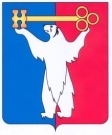 АДМИНИСТРАЦИЯ ГОРОДА НОРИЛЬСКАКРАСНОЯРСКОГО КРАЯПОСТАНОВЛЕНИЕ30.07.2012	г. Норильск	 №  243Об утверждении расчетной стоимости 1 квадратного метра общей площади жилых помещений, расположенных в домах, уровень благоустройства, конструктивные и технические параметры которых соответствуют средним условиям в муниципальном образовании город Норильск	Руководствуясь пунктом 2.1 раздела II Порядка о признании граждан малоимущими в целях постановки на учет в качестве нуждающихся в жилых помещениях по договорам социального найма, предоставления жилых помещений по договорам социального найма и освобождения от внесения платы за пользование жилыми помещениями, занимаемыми по договорам социального найма муниципального жилищного фонда на территории муниципального образования город Норильск, утвержденного Постановлением Главы города Норильска от 15.11.2006 № 2361,ПОСТАНОВЛЯЮ:	1. Утвердить расчетную стоимость 1 квадратного метра общей площади жилых помещений, расположенных в домах, уровень благоустройства, конструктивные  и  технические  параметры  которых  соответствуют  средним условиям  в  муниципальном  образовании  город  Норильск   в   размере   17536 (Семнадцать  тысяч  пятьсот тридцать шесть) рублей 00 копеек на III квартал 2012 года. 	2. Опубликовать настоящее постановление в газете «Заполярная правда» и  разместить на официальном сайте муниципального образования город Норильск.	3. Настоящее постановление вступает в силу после его официального опубликования и распространяет свое действие на правоотношения, возникшие с 01.07.2012.Глава Администрации города Норильска 		                              А.Б.Ружников                    